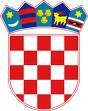 REPUBLIKA HRVATSKAKRAPINSKO ZAGORSKA ŽUPANIJAGRAD ZLATARGRADONAČELNIKKLASA: 406-01/22-01/30URBROJ: 2140-07-02-22-2Zlatar, 25. studenoga 2022.GRAD ZLATARGRADSKO VIJEĆEPREDMET: Prijedlog plana nabave za 2023. godinu- razmatranje i usvajanjeTemeljem članka 28. Poslovnika Gradskog vijeća Grada Zlatara („Službeni glasnik Krapinsko – zagorske županije“ broj 27/13, 17A/21, 54A/21) u prilogu dostavljamo na razmatranje i usvajanje prijedlog Plana nabave za 2023. godinu.GRADONAČELNICAJasenka Auguštan - PentekPrilog:Prijedlog Plana nabave za 2023. godinu